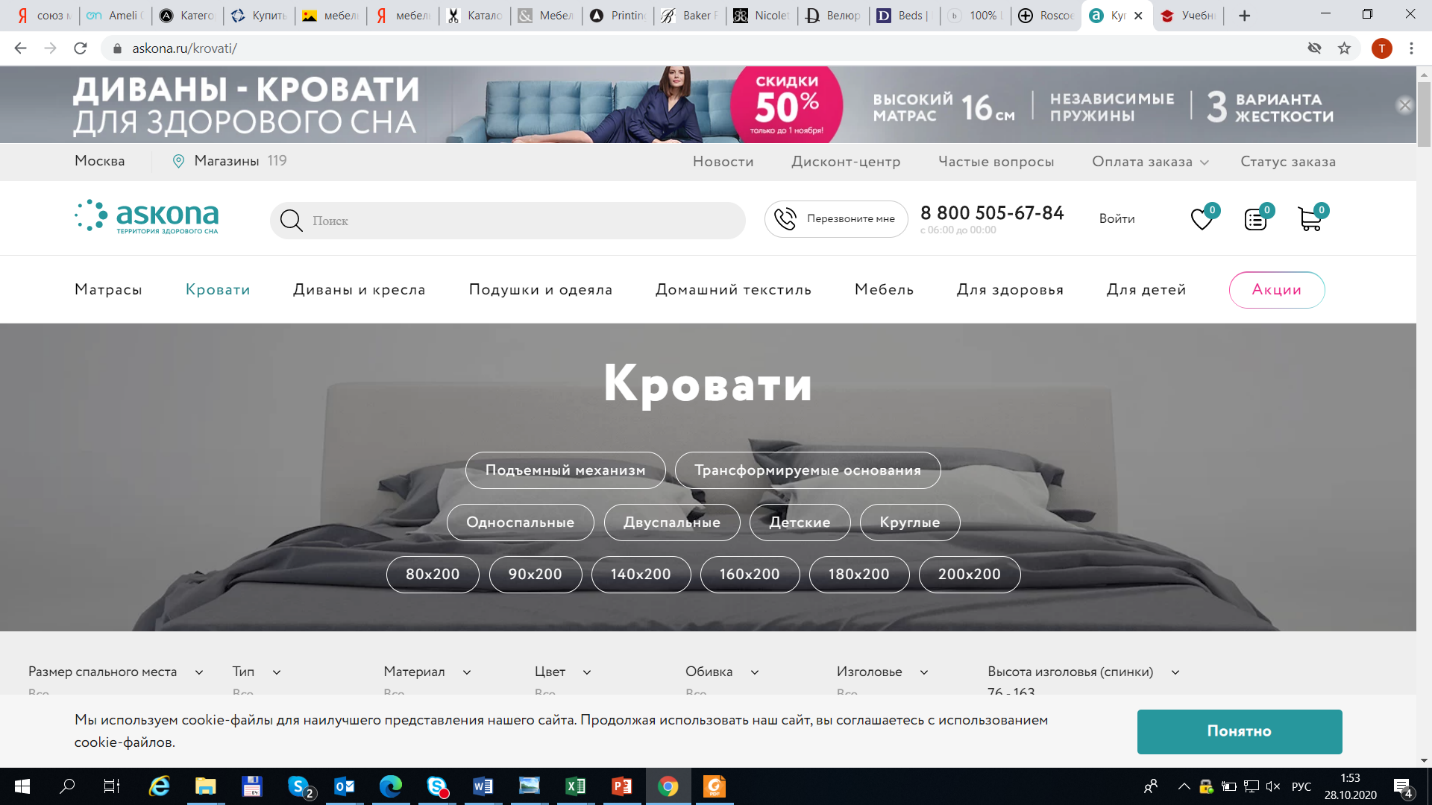 Уважаемый клиент,Благодарим Вас за выбор мебели в компании Аскона. Данные рекомендации помогут вам надолго сохранить идеальный внешний вид мебели в текстильной обивке.Вами выбран материал из коллекции  Enrich2.Ткань Enrich2 относится к мебельным велюрам.Коллекция мебельного велюра Enrich 2 - истинное воплощение нежности и мягкости бархата.Ткань Enrich 2 относится к «разрезным» велюрам. Такие велюры ткут двумя полотнами с последующим их разрезанием вдоль нитей основы. В итоге получается тканное полотно с перпендикулярно закреплённым W-образным ворсом.Особенностью данного типа материала является игра цвета, под разными углами зрения, в зависимости от освещения цвет материала будет раскрываться по-разному, демонстрируя глубокие тона и полутона.Главное достоинство велюра – прочность. Он долго сохраняет качество, не растягивается. Характеризуется высокой износоустойчивостью за счет своей плотности. Рекомендации по уходу:1.   Рекомендуется беречь от воздействия прямых солнечных лучей и ламп накаливания.Для самостоятельной очистки допускается использование специальных моющих средств, предназначенных для ухода за мебельными тканями.При удалении загрязнений рекомендуется использовать неконцентрированный мыльный раствор.Рекомендована сухая чистка пылесосом. Рекомендуется удалять пыль при помощи влажной губки или салфетки.Разрешена сухая химчистка от специализированных компаний.Рекомендуется беречь от домашних животных.Технические характеристики:Тип ткани: велюрСостав: 100% полиэстер
Износостойкость к истиранию: 28 000 циклов (для мебели норма не ниже 7000 циклов).Производитель: Турция